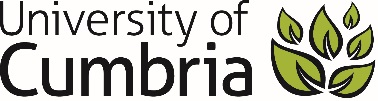 UNIVERSITY OF CUMBRIACOURSEWORK REASSESSMENT REQUIREMENT Module Code: HLLY6012 - LANCASTERModule Title: Outdoor Environments and Experiential LearningTutor: Tracy CowleTitle of the item of work: Community Initiative PresentationWordage:3,000 words equivalentDetails and Criteria:
Present a session that is outdoor and experiential, for an audience of your choice, you will present your session plan, what you need to prepare, your risk assessment considerations, how you will evaluate the session and your academic rationale.You will hand in your session plan, risk assessment, materials, evaluation form, your academic rationale and include a bibliography.This session will be based on the principles of experiential learning in the outdoors.The presentation should last 30 minutes and include reference to your academic rationale which will offer a clear rationale with reference to academic literature addressing the learning outcomes.SUBMISSION DATE AS PER STUDENT PORTALAll materials to be submitted through turnitin along with your bibliography by 4pm on 5th May 2023.You will be invited to deliver your presentation on Friday 5th May, you will be contacted directly by Tracy